Summary of career exploration strategiesAll three strategies rely upon your research skills and the strategies can be used in combination. All of them have a starting point (people you know, an organisation of interest (e.g. from career clusters) or skills you like to use) but culminate in the same call to action – to reach out to others. To help you with this next step of reaching out to others, we have created several portal resources including those on networking, LinkedIn, overcoming barriers to speaking to fellow professionals and informational interviews.Expanding your knowledge of organisationsSearching job boards by skills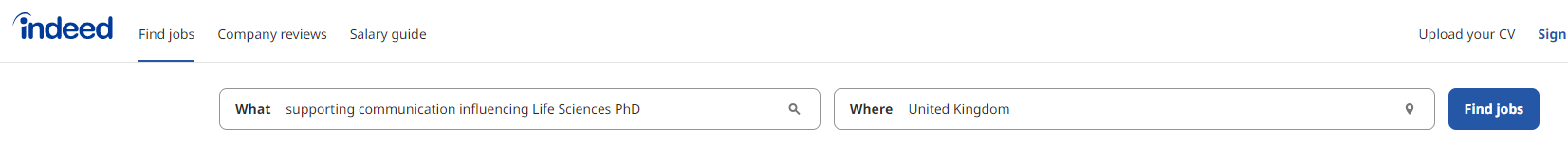 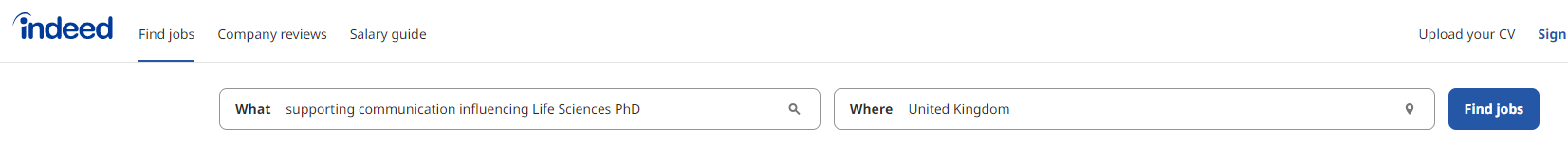 Career exploration: recording your findingsOrganisation LocationRoles/job titlesNotes (What have I found out from research?)Relevant connections (e.g. on LinkedIn)People contactedInsights from conversations (informational interviews)Additional commentsPlanned next steps